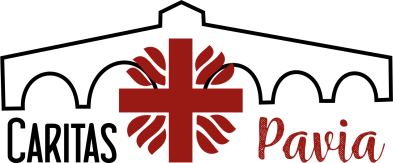 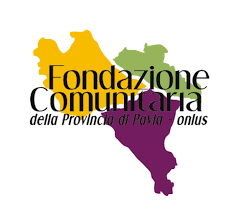 ABBIAMO BISOGNO DI TE!Grazie al bando della Fondazione Comunitaria della Provincia di Pavia abbiamo avuto l’approvazione del nostro Progetto “Solidarietà Alimentare”! Questo ci permetterà di migliorare e ampliare i servizi della distribuzione gratuita degli alimenti anche grazie al TUO AIUTO:per rendere possibile l’attuazione di questo Progetto è necessario il tuo contributo attraverso una donazione, anche minima, alla Fondazione comunitaria! 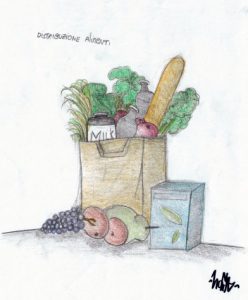 Puoi fare la donazione tramite un bonifico intestato a: 	 “Fondazione Comunitaria della Provincia di Pavia – onlus”Banca prossima - IBAN: IT 47 B033 5901 6001 0000 0122 582Causale: “Solidarietà Alimentare Caritas diocesana di Pavia”.RICORDATI DI indicare le tue generalità (nome, cognome, indirizzo, numero telefonico e codice fiscale), autorizzando la Fondazione al trattamento dei dati in ottemperanza di quanto previsto dal Regolamento EU2016/679, la cui dichiarazione la trovi allegata…Ma soprattutto per ricevere la nostra sorpresa per ringraziarti!